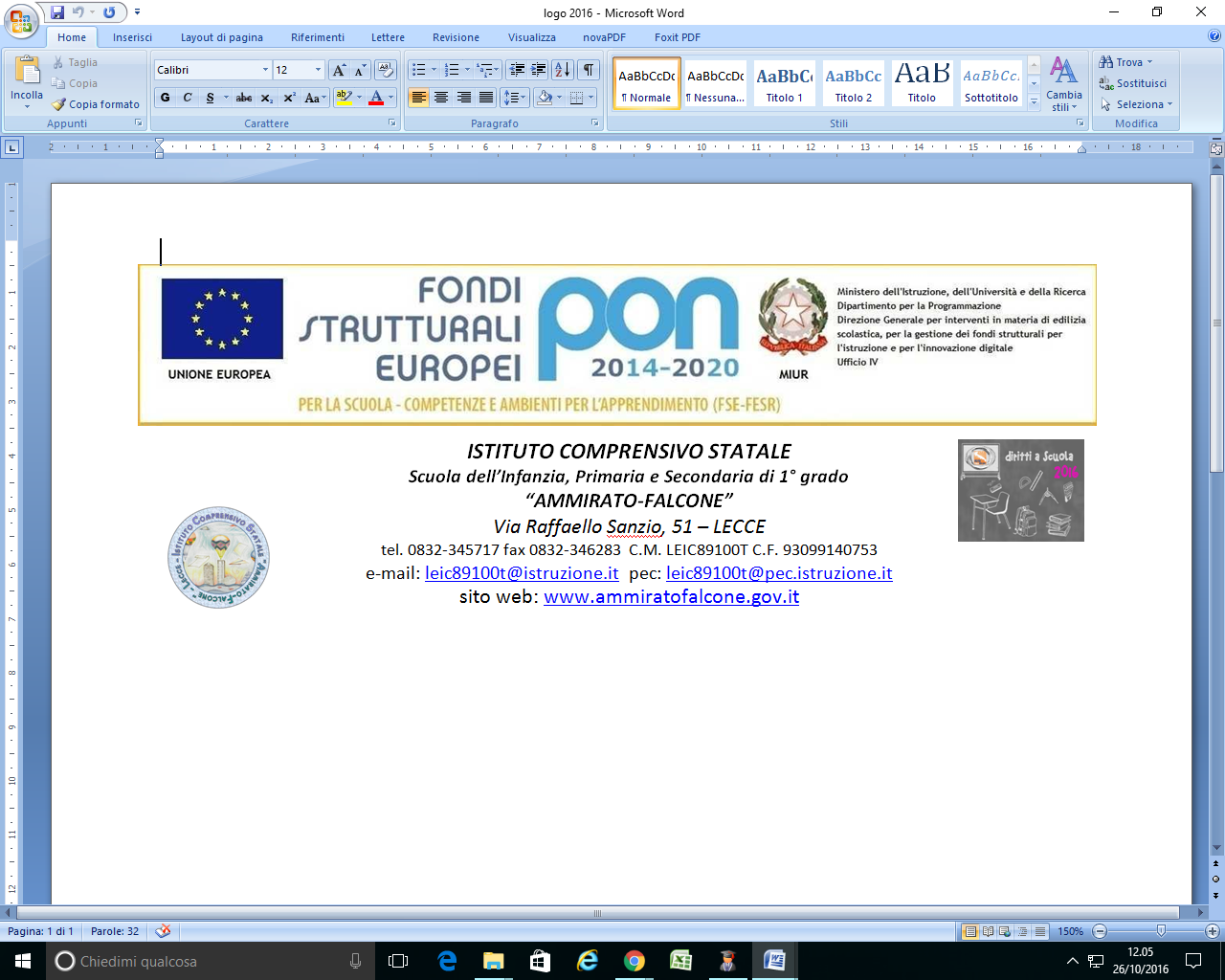 QUESTA SCUOLA E’ INTOLLERANTE VERSO QUALSIASI FORMA DI DISCRIMINAZIONE, DI BULLISMO E DI VIOLENZA FISICA, VERBALE O PSICOLOGICA                                                                                                       Lecce 18.01.2018                                                                                Ai Sigg. Genitori degli alunni                                                                                Classi 3^ di Scuola Secondaria di 1° grado                                                                                Al sito della Scuola                                                                                SEDE                                                               CIRCOLARE N° 67Si rende noto ai Sigg. genitori che si leggono in indirizzo, che gli stage di orientamento effettuati presso Istituti Superiori dai propri figli in orari antimeridiani e curriculari, non programmati e non  autorizzati da questa Scuola, sono considerati assenze dalle lezioni a tutti gli effetti e non ritenuti giustificabili, in quanto attività non previste nel Piano dell’Offerta Formativa.      Si rammenta che le suddette attività di stage presso gli Istituti Superiori possono essere effettuate il sabato mattina, senza così sottrarre ore alle attività scolastiche.                                                                              La Dirigente Scolastica                                                                         ( Dott.ssa Bruna MORENA )